AGENDA:FY24 Meeting Dates: 9/8, 11/9, 1/12, 3/8, 5/10, 7/12 and the zoom link is https://us02web.zoom.us/j/89105793445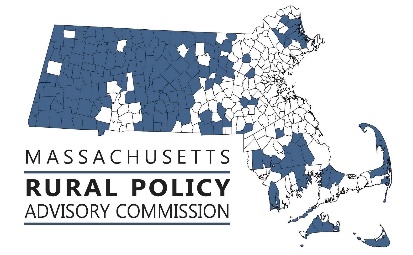 RPAC MeetingFriday, January 12, 2023
10:00 to 12:00Zoom link:https://us02web.zoom.us/j/89105793445Welcome and Introductions – Linda Dunlavy10:00Adopt Minutes of meetings of 11/9/23 – Trish Settles10:05 Introduction of Mallory Sullivan, Rural Programs Manager, Massachusetts Executive       Office of   Economic Development – Mallory Sullivan10:10 RTP Focus Area - HousingHousing Bond Bill Testimony 10:20RPP Focus Area - GovernanceMMA Western MA/Rural Conference update and discussion of priority focus – with Andy Hogeland10:40Discuss Legislation, Policies & Priorities Senate Updates – Paul Mark unable to join usHouse Updates – Natalie Blais (10 minutes)Review Status of priority bills and id any new priorities11:00Future Activities, Priorities and Other ItemsFuture meeting topics and meeting types – Agriculture next meeting?Other11:45